【封面：請自行修改畢業系所名稱、標題、研究生及指導老師姓名】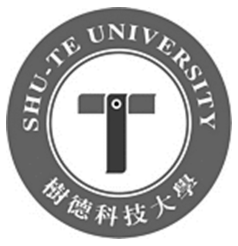 樹德科技大學。。。。。。系(研究所)碩(博)士論文。。。。。。。。。(題目)。。。。。。。。。。。。。。。。。。。。。。。。研究生：。。。撰指導教授：。。。中華民國 。。。  年 。。。月【書名頁：請自行修改畢業系所名稱、標題、研究生及指導老師姓名】觸覺符號輔助視障者辨認產品操作功能的研究-以收錄音機的操作功能為例A Study on Tactile Symbols as an Aid to Product Operation for the VisuallyImpaired – with Radio Cassette Recorders as a Case Study研究生：○○○○○○○○○指導教授：○○○○○○○○樹德科技大學○○○○系(研究所)碩(博)士論文A ThesisSubmitted toDepartment of Industrial DesignIn Partial Fulfillment of the RequirementsFor the Degree ofMaster of DesignJune 2013中華民國○○○年六月【指導教授推薦書：此頁面非必要，請自行衡量是否需要使用此頁面。】樹德科技大學碩(博)士班研究生指導教授推薦書本校○○○○○○系(研究所) ○○○ 君所提之論文（技術報告）○○○○○(中文題目)○○○○○○係由本人指導撰述，同意提付審查。指導教授：○○○○○○○○○○年○○○月○○○日【學位考試審定書：請召集人、指導教授、系所主管及所有口試委員簽名後置於此頁面。】樹德科技大學碩(博)士班研究生學位考試審定書○○學年度第○學期○○○○○○系(研究所) ○○○ 君所提之論文題目：(中文) ○○○○○○(英文) ○○○○○○經本學位考試委員會審議，認為符合碩(博)士資格標準。召 集 人 ＿＿＿＿＿＿＿＿ 　委　　員 ＿＿＿＿＿＿＿＿委　　員 ＿＿＿＿＿＿＿＿ 　委　　員 ＿＿＿＿＿＿＿＿委　　員 ＿＿＿＿＿＿＿＿ 　委　　員 ＿＿＿＿＿＿＿＿委　　員 ＿＿＿＿＿＿＿＿ 　委　　員 ＿＿＿＿＿＿＿＿指導教授 ＿＿＿＿＿＿＿＿ 　系所主管 ＿＿＿＿＿＿＿＿＿中華民國　　　　　年　　　　　月　　　　　日【中文摘要：以不超過一頁為原則。】樹德科技大學。。。。。。系(研究所)。。。。。。。。。(中文題目)。。。。。。。。。。。。。。。。。。。。。。。。摘要在本篇論文中探討了發展網路虛擬環境(Networked Virtual Environment)中具有實用性及潛在性的研究方法，我們針對協同分散式的特殊環境去設計一套多人互動的機制和虛擬場景的建構，使得在此環境中的使用者能夠被有效率地進行協同管理以及多人互動，並且發揮分散式計算的功能而達到加速網路分散式計算的目的………關鍵字： 網路虛擬環境、分散式計算、協同管理………【英文摘要：以不超過一頁為原則。】Department of ------- , Shu-Te University。。。。。。。。。(英文題目)。。。。。。。。。。。。。。。。。。。。。。。。ABSTRACTThis dissertation explores potential methods and practical methodologies for constructing a networked virtual environment (NVE). We first describe the design of distributed and collaborative technologies in which it allows multiple users to interact with each other in a collaborative manner, and then exploit distributed processing technique to speed up the network computing toward the 3D graphics rendering. ……...Keyword：Networked Virtual Environment,Distributed Computing,Collaborative Control【誌謝辭：請自行撰寫內容感謝在求學期間曾經協助自己完成此一研究的人。】誌謝○○○○○○○○○○○○○○○○○○○○○○○○○○○○○○○○○○○○○○○○○○○○○○○○○○○○○○○○○○○○○○○○○○○○○○○○○○○○○○○○○○○○○○○○○○○○○○○○○○○○○○○○○○○○○○○○○○○○○○○○○○○○○○○○○○○○○○○○○○○○○○○○○○○○○○○○○○○○○○○○○○○○○○○○○○○○○○○○○○○○○○○○○○○○○○○○○○○○○○○○○○○○○○○○○○○○○○○○○○○○○○○○○○○○○○○○○○○○○○○○○○○○○○○○○○○○○○○○○○○○○○○○○○○○○○○○○○○○○○○○○○○○○○○○○○○○○○○○○○○○○○○○○○○○○○○○○○○○○○○○○○○○○○○○○○○○○○○○○○○○○○○○目錄中文摘要	i英文摘要	ii誌謝	iii目錄	iv表目錄	vi圖目錄	vii符號說明	viii一、緒論	11.1 前言	11.2 研究動機	11.2.1 改善系統穩定性	11.2.2 改善系統延展性	21.3 文章架構	2二、文獻探討	42.1 AAA演算法	42.1.1 BBB演算法	5三、理論基礎及推演	63.1推論一	63.1.1 協理一	63.1.2協理二	63.2推論二	73.3定理一	83.4定理二	9四、模擬實驗	104.1實驗方法	104.1.1 模擬環境	104.1.2 參數設定	104.2實驗結果及分析	10五、 結論	11參考文獻	12【表目錄：可按「F1」參考Word說明自動產生此目錄或依規範自行繕打此目錄。】表目錄表1.  ＊＊＊＊	10表2.  ＊＊＊＊	12表3.  ＊＊＊＊	13表4.  ＊＊＊＊	15表5.  ＊＊＊＊	18表6.  ＊＊＊＊	19表7.  ＊＊＊＊	22表8.  ＊＊＊＊	23表9.  ＊＊＊＊	23表10. ＊＊＊＊	24表11. ＊＊＊＊	29【圖目錄：可按「F1」參考Word說明自動產生此目錄或依規範自行繕打此目錄。】圖目錄圖1.  ＊＊＊＊	5圖2.  ＊＊＊＊	22圖3.  ＊＊＊＊	23圖4.  ＊＊＊＊	25圖5.  ＊＊＊＊	27圖6.  ＊＊＊＊	30圖7.  ＊＊＊＊	33圖8.  ＊＊＊＊	36圖9.  ＊＊＊＊	38圖10. ＊＊＊＊	39【符號說明：此頁面為非必要，請自行衡量是否需要使用此頁面。】符號說明一、緒論1.1 前言  XXXXXXXXXXXXXXXXXXXXXXXXXXXXXXXXXXXXXXXXXXXXXXX1.2 研究動機  XXXXXXXXXXXXXXXXXXXXXXXXXXXXXXXXXXXXXXXXXXXXXXX    XXXXXXXXXXXXXXXXXXXXXXXXXXXXXXXXXXXXXXXXXXXXXXXXXXXXXXXXXXXXXXXXXXXXXXXXXXXXXXXXXXXXXXXXXX1.2.1 改善系統穩定性  XXXXXXXXXXXXXXXXXXXXXXXXXXXXXXXXXXXXXXXXXXXXXX   XXXXXXXXXXXXXXXXXXXXXXXXXXXXXXXXXXXXXXXXXXXXXXXXXXXXXXXXXXXXXXXXXXXXXXXXXXXXXXXXXXXXXXXXXXXXXXXXXX1.2.2 改善系統延展性  XXXXXXXXXXXXXXXXXXXXXXXXXXXXXXXXXXXXXXXXXXXXXXXXXXXXXXXXXXXXXXXXXXXXXXXXXXXXXXXXXXXXXXXXXXXXXXXXXXXXXXXXXXXXXXXXXXXXXXXXXXXXXXXXXXXXXXXXXXXXXXXX1.3 文章架構  XXXXXXXXXXXXXXXXXXXXXXXXXXXXXXXXXXXXXXXXXXXXXX  XXXXXXXXXXXXXXXXXXXXXXXXXXXXXXXXXXXXXXXXXXXXXXXXXXXXXXXXXXXXXXXXXXXXXXXXXXXXXXXXXXXXXXXXXXXXXXXXXXXXXXXXXXXXXXXXXXXXXXXXXXXXXXXXXXXXXXXXXXXXXXXXXXX二、 文獻探討2.1 AAA演算法  XXXXXXXXXXXXXXXXXXXXXXXXXXXXXXXXXXXXXXXXXXXXXXXXXXXXXXXXXXXXXXXXXXXXXXXXXXXXXXXXXXXXXXXXXXXXXXXXXXXXXXXXXXXXXXXXXXXXXXXXXXXXXXXXXXXXXXXXXXXXXXXX 2.1 .1 BBB演算法   XXXXXXXXXXXXXXXXXXXXXXXXXXXXXXXXXXXXXXXXXXXXXX XXXXXXXXXXXXXXXXXXXXXXXXXXXXXXXXXXXXXXXXXXXXXXXXXXXXXXXXXXXXXXXXXXXXXXXXXXXXXXXXXXXXXXXXXXXXXXXXXXXXXXXXXXXXXXXXXXXXXXXXXXXXXXXXXXXXXXXXXXXXXXXXXXXXXXXXXXXXXXXXXXXXXXXXXXXXXXXXXXXXXXXXXXXXXXXXXXXXXXXXXXXXXXXXXXXXXXXXXXXXXXXXXXXXXXXXXXXXXXXXXXXXXXXXXXXXXXXXXXXXXXXXXXXXXXXXXXXXXXXXXXXXXXXXXXXX 1.定義   (1)學派A   XXXXXXXXXXXXXXXXXXXXXXXXXXXXXXXXXXXXXXXXXX (2)學派B     XXXXXXXXXXXXXXXXXXXXXXXXXXXXXXXXXXXXXXXXXX 2.現行狀況   (1)國內   XXXXXXXXXXXXXXXXXXXXXXXXXXXXXXXXXXXXXXXXXX (2)國外   XXXXXXXXXXXXXXXXXXXXXXXXXXXXXXXXXXXXXXXXXX三、 理論基礎及推演3.1 推論一  XXXXXXXXXXXXXXXXXXXXXXXXXXXXXXXXXXXXXXXXXXXXXX XXXXXXXXXXXXXXXXXXXXXXXXXXXXXXXXXXXXXXXXXXXXXXXXXXXXXXXXXXXXXXXXXXXXXXXXXXXXXXXXXXXXXXXXXXXXXXXXXXXXXXXXXXXXXXXXXXXXXXXXXXXXXXXXXXXXXXXXXXXXXXXXXXX3.1.1協理一  XXXXXXXXXXXXXXXXXXXXXXXXXXXXXXXXXXXXXXXXXXXXXXXXXXXXXXXXXXXXXXXXXXXXXXXXXXXXXXXXXXXXXXXXXXXXXXXXXXXXXXXXXXXXXXXXXXXXXXXXXXXXXXXXXXXXXXXXXXXXXXXXXXXXXXXXXXXXXXXXXXXXXXXXXXXXXXXXXXXXXXXXXXXXXXXX3.1.2協理二  XXXXXXXXXXXXXXXXXXXXXXXXXXXXXXXXXXXXXXXXXXXXXX XXXXXXXXXXXXXXXXXXXXXXXXXXXXXXXXXXXXXXXXXXXXXXXXXXXXXXXXXXXXXXXXXXXXXXXXXXXXXXXXXXXXXXXXXXXXXXXXXX3.2推論二  XXXXXXXXXXXXXXXXXXXXXXXXXXXXXXXXXXXXXXXXXXXXXX XXXXXXXXXXXXXXXXXXXXXXXXXXXXXXXXXXXXXXXXXXXXXXXXXXXXXXXXXXXXXXXXXXXXXXXXXXXXXXXXXXXXXXXXXXXXXXXXXX3.3定理一  XXXXXXXXXXXXXXXXXXXXXXXXXXXXXXXXXXXXXXXXXXXXXXXXXXXXXXXXXXXXXXXXXXXXXXXXXXXXXXXXXXXXXXXXXXXXXXXXXXXXXXXXXXXXXXXXXXXXXXXXXXXXXXXXXXXXXXXXXXXXXXXX3.4定理二XXXXXXXXXXXXXXXXXXXXXXXXXXXXXXXXXXXXXXXXXXXXXXXXXXXXXXXXXXXXXXXXXXXXXXXXXXXXXXXXXXXXXXXXXXXXXXXXXX四、 模擬實驗4.1實驗方法  XXXXXXXXXXXXXXXXXXXXXXXXXXXXXXXXXXXXXXXXXXXXXX   XXXXXXXXXXXXXXXXXXXXXXXXXXXXXXXXXXXXXXXXXXXXXXXXXXXXXXXXXXXXXXXXXXXXXXXXXXXXXXXXXXXXXXXXXXXXXXXXXXXXXXXXXXXXXXXXXXXXXXXXXXXXXXXXXXXXXXXXXXXXXXXXXXX4.1.1 模擬環境  XXXXXXXXXXXXXXXXXXXXXXXXXXXXXXXXXXXXXXXXXXXXXX  XXXXXXXXXXXXXXXXXXXXXXXXXXXXXXXXXXXXXXXXXXXXXXXXXXXXXXXXXXX4.1.2 參數設定  XXXXXXXXXXXXXXXXXXXXXXXXXXXXXXXXXXXXXXXXXXXXXX XXXXXXXXXXXXXXXXXXXXXXXXXXXXXXXXXXXXXXXXXXXXXXXXXXXXXXXXXXXXXXXXXXXXXXXXXXXXXXXXXXXXXXXXXXXXXXXXXXXXXXXXXXXXXXXXXXXXXXXXXXXXXXXXXXXXXXXXXXXXXXXXXXX4.2實驗結果及分析  XXXXXXXXXXXXXXXXXXXXXXXXXXXXXXXXXXXXXXXXXXXXXX XXXXXXXXXXXXXXXXXXXXXXXXXXXXXXXXXXXXXXXXXXXXXXXXXXXXXXXXXXXXXXXXXXXXXXXXXXXXXXXXXXXXXXXXXXXXXXXXXXXXXXXXXXXXXXXXXXXXXXXXXXXXXXXXXXXXXXXXXXXXXXXXXXX五、 結論   XXXXXXXXXXXXXXXXXXXXXXXXXXXXXXXXXXXXXXXXXXXXXX XXXXXXXXXXXXXXXXXXXXXXXXXXXXXXXXXXXXXXXXXXXXXXXXXXXXXXXXXXXXXXXXXXXXXXXXXXXXXXXXXXXXXXXXXXXXXXXXXXXXXXXXXXXXXXXXXXXXXXXXXXXXXXXXXXXXXXXXXXXXXXXXXXXXXXXXXXXXXXXXXXXXXXXXXXXXXXXXXXXXXXXXXXXXXXXXXXXXXXXXXXXXXXXXXXXXXXXXXXXXXXXXXXXXXXXXXXXXXXXXXXXXXXXXXXXXXXXXXXXXXXXXXXXXXXXXXX【參考文獻：請就下列格式擇一使用，或依指導老師指定之格式修改內容。】參考文獻【以下為IEEE格式之樣例，建議理工學院的文獻使用】[1]	Zygmunt J. Haas, Joseph Y. Halpern, and Li Li, "Gossip-Based Ad Hoc Routing," IEEE/ACM Transactions on Networking, vol. 14, pp. 479 - 491, 2006.[2]	Nitin H. Vaidya Young-Bae Ko, "Location-aided routing (LAR) in mobile ad hoc networks," in 4th annual ACM/IEEE international conference on Mobile computing and networking MobiCom '98 October, 1998, pp. 307 - 321.[3]	Brad Karp and H. T. Kung, "Greedy perimeter stateless routing (GPSR) for wireless networks," in 6th annual international conference on Mobile computing and networking MobiCom '00, 2000, pp. 243 - 254.[4]	Imrich Chlamtac Stefano Basagni, Violet R. Syrotiuk, Barry A. Woodward, "A distance routing effect algorithm for mobility (DREAM)," in 4th annual ACM/IEEE international conference on Mobile computing and networking, Dallas, Texas, United States, 1998, pp. 76 - 84.[5]	David B. Johnson and David A. Maltz, "Dynamic Source Routing in Ad Hoc Wireless Networks," in Mobile Computing, ed: Kluwer Academic, 1996, pp. 153-181.【以下為APA 5th格式之樣例，建議管理學院的文獻使用】Charles E. Perkins, Elizabeth M. Royer. (1999). Ad-hoc On-Demand Distance Vector Routing. Paper presented at the Second IEEE Workshop on Mobile Computer Systems and Applications.Haas, Zygmunt J., Halpern, Joseph Y., Li, Li. (2006). Gossip-Based Ad Hoc Routing. IEEE/ACM Transactions on Networking, 14(3), 479 - 491.Johnson, David B., Maltz, David A. (1996). Dynamic Source Routing in Ad Hoc Wireless Networks Mobile Computing (pp. 153-181): Kluwer Academic.Karp, Brad, Kung, H. T. (2000). Greedy perimeter stateless routing (GPSR) for wireless networks. Paper presented at the 6th annual international conference on Mobile computing and networking MobiCom '00.Kennedy, J., Eberhart, R. (1995). Particle swarm optimization. Paper presented at the Proceedings of IEEE International Conference on Neural Networks Perth, WA, Australia.  學生：。。。指導教授：。。。         。。。         。。。    Student：。。。Advisors：Dr.。。。Dr.。。。Dr.。。。